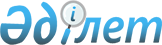 О некоторых вопросах применения судами норм Особенной части Кодекса Республики Казахстан об административных правонарушенияхНормативное постановление Верховного Суда Республики Казахстан от 6 октября 2017 года № 7.
      Исходя из результатов обобщений судебной практики, в целях обеспечения единства практики применения судами норм Особенной части Кодекса Республики Казахстан об административных правонарушениях, а также учитывая вопросы, возникающие у судов при рассмотрении дел об административных правонарушениях, пленарное заседание Верховного Суда Республики Казахстан постановляет дать следующие разъяснения. 
      1. Разъяснить судам, что в соответствии с частью первой статьи 64 Кодекса Республики Казахстан об административных правонарушениях (далее – КоАП) дела об административных правонарушениях, предусмотренных статьей 73 КоАП, возбуждаются не иначе, как по заявлению потерпевших лиц, перечисленных в Примечании к данной статье. Совершение правонарушителем в индивидуальном жилом доме (включая двор или приусадебный участок), квартире или ином жилище любого из перечисленных в данной статье действий должно выражать неуважение к лицам, состоящим с правонарушителем в семейно-бытовых отношениях, и нарушать их спокойствие. Деяния, описанные в диспозиции данной статьи, совершенные в отношении лиц, не соответствующих признакам, перечисленным в Примечании к данной статье (например, приходящихся правонарушителю дальними родственниками или свойственниками, то есть близкими родственниками со стороны супруги, но проживающих отдельно от правонарушителя), следует квалифицировать по соответствующим статьям КоАП и Уголовного кодекса Республики Казахстан (далее – УК), предусматривающим ответственность за правонарушения против личности. Те же деяния, нарушающие покой любых лиц, находящихся за пределами указанных в данной статье помещений (например, на лестничных площадках, в подъездах многоквартирных жилых домов), выражающие неуважение к ним, не влекут ответственности по статье 73 КоАП.
      2. Ответственность родителей или других законных представителей несовершеннолетних по статье 127 КоАП наступает при нарушении ими обязанности по воспитанию и обучению несовершеннолетних детей, которая возложена на данных лиц в силу положений Кодекса Республики Казахстан "О браке (супружестве) и семье", например, обучение ребенка правилам поведения в быту, в общественных местах, ознакомление с моральными и нравственными принципами общества. За нарушение теми же лицами обязанностей, вытекающих из статьи 49 Закона Республики Казахстан от 27 июля 2007 года № 319-III "Об образовании", например, за необеспечение предшкольной подготовки или систематические пропуски учебных занятий без уважительных причин ответственность наступает по части второй статьи 409 КоАП.
      3. Некоторые статьи КоАП содержат части, усиливающие ответственность за совершение противоправных действий, изложенных в предыдущих частях: увеличенный размер штрафа, дополнительное взыскание. При этом такие дополнительные взыскания, как приостановление либо запрещение деятельности или отдельных видов деятельности, а равно приостановление действия или лишение лицензии на соответствующий вид деятельности должны применяться в отношении лиц, имеющих соответствующее разрешение на осуществление такой деятельности. Работники субъектов предпринимательства, осуществляющих деятельность, требующую специального разрешения, могут быть субъектами таких правонарушений только в случаях, если предусмотренное Особенной частью КоАП деяние не было санкционировано, одобрено, совершено органом, лицом, осуществляющим функции управления юридическим лицом, или работником индивидуального предпринимателя и юридического лица, выполняющим организационно-распорядительные или административно-хозяйственные функции. При этом, учитывая гражданско-правовые последствия для работодателя любых сделок и деликтов, совершенных работником при исполнении трудовых обязанностей, такое одобрение, санкционирование следует считать установленным на основании наличия трудовых отношений (в том числе при отсутствии надлежащего оформления трудовых отношений – по факту допуска к исполнению трудовых обязанностей), пока не доказано иное.
      При рассмотрении судами дел об административных правонарушениях по статье 132 КоАП судам следует руководствоваться частью четвертой статьи 33 КоАП, в соответствии с которой привлечение к административной ответственности индивидуальных предпринимателей и юридических лиц освобождает от административной ответственности за данное правонарушение работника индивидуального предпринимателя и юридического лица. При совершении данного правонарушения физическим лицом-работником индивидуального предпринимателя или юридического лица привлечению к административной ответственности подлежит субъект предпринимательской деятельности – работодатель такого работника, к которому может быть применено предусмотренное санкцией части второй данной статьи административное взыскание в виде приостановления деятельности или отдельных видов деятельности. 
      В таком же порядке подлежат разрешению вопросы назначения взыскания по делам об административных правонарушениях, совершаемых работниками субъекта предпринимательства на рабочем месте при исполнении трудовых обязанностей, по статьям Особенной части КоАП, санкция которых предусматривает приостановление либо запрещение деятельности или отдельных видов деятельности, а равно приостановление действия или лишение лицензии на соответствующий вид деятельности.
      При совершении таких правонарушений физические лица, реализующие свою деятельность только от своего имени, а не в связи с выполнением трудовых обязанностей, такие лица подлежат ответственности самостоятельно. Применение дополнительного взыскания к этим физическим лицам обязательно в соответствии с пунктом 8 нормативного постановления Верховного Суда Республики Казахстан от 22 декабря 2016 года № 12 "О некоторых вопросах применения судами норм Общей части Кодекса Республики Казахстан об административных правонарушениях". В случаях, когда для осуществления такой деятельности требуется наличие лицензии, данные физические лица подлежат привлечению к ответственности дополнительно по части первой статьи 463 КоАП.
      Сноска. Пункт 3 с изменениями, внесенными нормативным постановлением Верховного Суда РК от 31.05.2019 № 4 (вводится в действие со дня первого официального опубликования).


      4. Незаконное вмешательство должностных лиц государственных органов, осуществляющих надзорные и контрольные функции, а также местных исполнительных органов в деятельность индивидуальных предпринимателей, юридических лиц путем издания незаконных актов и дачи незаконных поручений, препятствующих их предпринимательской деятельности, в соответствии со статьей 173 КоАП является административным правонарушением. 
      Судам при рассмотрении дел об административных правонарушениях по статье 173 КоАП следует учитывать, что отмена постановлений по делам об административных правонарушениях в отношении субъектов предпринимательства свидетельствует о незаконном привлечении их к административной ответственности и может повлечь последствия, предусмотренные законом. Однако одной лишь такой отмены недостаточно для наличия в действиях органов (должностных лиц), вынесших отмененные постановления, признаков правонарушения, предусмотренного статьей 173 КоАП. Не может ставиться в вину должностного лица исполнение им должностных обязанностей при отсутствии доказательств незаконного вмешательства в предпринимательскую деятельность.
      Незаконное вмешательство должностных лиц государственных органов может выражаться в превышении власти или злоупотреблении должностными полномочиями. Незаконное вмешательство сопровождается вынесением акта, дачей поручения либо совершением другого действия, которые впоследствии признаны незаконными в установленном порядке.
      5. Исключен нормативным постановлением Верховного Суда РК от 31.05.2019 № 4 (вводится в действие со дня первого официального опубликования).


      6. В соответствии с частью первой статьи 274 КоАП умышленное непредставление или представление неполных, недостоверных деклараций и сведений о доходах и имуществе, являющихся объектом налогообложения, лицом, занимающим государственную должность, лицом, уволенным с государственной службы по отрицательным мотивам, а равно супругом (супругой) указанных лиц в сроки, установленные законодательством Республики Казахстан, влечет административную ответственность. Учитывая положения пункта 2 статьи 499, пункта 3 статьи 527 Кодекса Республики Казахстан "О налогах и других обязательных платежах в бюджет (Налоговый кодекс)" представление сведений об имуществе, находящемся в общей совместной собственности, только одним из сособственников, не образует состава данного правонарушения для других сособственников.
      Сноска. Пункт 6 с изменениями, внесенными нормативным постановлением Верховного Суда РК от 31.05.2019 № 4 (вводится в действие со дня первого официального опубликования).


      7. Санкцией части пятой статьи 281 КоАП предусмотрено дополнительное административное взыскание в виде конфискации нефтепродуктов, табачных изделий, являющихся непосредственными предметами совершения административного правонарушения, и (или) доходов, полученных вследствие совершения правонарушения, или без таковой. В случае принятия решения о применении данного дополнительного взыскания и при отсутствии возможности конфисковать нефтепродукты или табачные изделия следует обращать конфискацию на доходы от их реализации в размере, установленном уполномоченным органом в ходе досудебного производства по делу.
      Сноска. Пункт 7 в редакции нормативного постановления Верховного Суда РК от 31.05.2019 № 4 (вводится в действие со дня первого официального опубликования).


      8. Оборот и перемещение самодельных спиртосодержащих напитков, не соответствующих ГОСТу, в пластиковой либо жестяной таре или без этикеток, а равно без сопроводительных накладных, не влечет ответственности по части третьей статьи 282 КоАП.
      Статьей 5 Закона Республики Казахстан от 16 июля 1999 года № 429-I "О государственном регулировании производства и оборота этилового спирта и алкогольной продукции" определен исчерпывающий перечень видов алкогольной продукции. Прочие крепкоалкогольные и слабоалкогольные напитки исключены из данной статьи Законом Республики Казахстан от 11 декабря 2006 года № 201-III "О внесении изменений и дополнений в некоторые законодательные акты Республики Казахстан по вопросам налогообложения". Продажа указанной продукции лицами, незарегистрированными в качестве субъектов предпринимательства, образует состав правонарушения, предусмотренного частью первой статьи 463 КоАП за занятие предпринимательской или иной деятельностью без лицензии.
      9. Изменение сроков уплаты налогов или иных обязательных платежей в бюджет, предусмотренных Налоговым кодексом, не освобождает от ответственности за ранее совершенные правонарушения, выразившиеся в нарушении таких сроков.
      Сноска. Пункт 9 с изменениями, внесенными нормативным постановлением Верховного Суда РК от 31.05.2019 № 4 (вводится в действие со дня первого официального опубликования).


      10. В соответствии с частью первой статьи 55 Общей части КоАП административное взыскание за административное правонарушение налагается в пределах, предусмотренных в статье Особенной части раздела за данное административное правонарушение, в точном соответствии с положениями КоАП. Частью шестой той же статьи за одно административное правонарушение может быть наложено одно основное либо основное и дополнительное административные взыскания. То есть общими нормами назначения взыскания не предусмотрено наложение более одного дополнительного взыскания.
      Санкция статьи 283 КоАП предусматривает штраф с конфискацией подакцизных товаров, явившихся непосредственным предметом правонарушения, а также с лишением лицензии на соответствующий вид деятельности. При рассмотрении дел по статье 283 КоАП судам следует учитывать приоритет норм Общей части КоАП над положениями Особенной части КоАП и мотивировать выбор конкретного дополнительного взыскания, исходя из характера правонарушения и добиваясь целей, указанных в статье 40 КоАП.
      11. Санкцией статьи 314 КоАП предусматривается дополнительное взыскание в виде приостановки производимых работ. Данная мера взыскания подлежит применению в соответствии со статьей 48 КоАП.
      12. При совершении природопользователем правонарушения, предусмотренного статьей 328 КоАП, за исключением отсутствия экологического разрешения, недопустимо его одновременное привлечение к ответственности по статье 326 КоАП, если невыполнение условий природопользования, указанных в экологическом разрешении выразилось только в превышении нормативов эмиссий в окружающую среду. В случае привлечения природопользователя к административной ответственности по статье 328 КоАП за отсутствие экологического разрешения, недопустимо одновременное привлечение к административной ответственности и по статье 326 КоАП. 
      13. Предусмотренная частью первой статьи 440 КоАП административная ответственность за появление в общественных местах в состоянии опьянения, оскорбляющем человеческое достоинство и общественную нравственность, наступает как при алкогольном, так и наркотическом или токсикоманическом опьянении. 
      Предусмотренная частью второй той же статьи административная ответственность за распитие алкогольных напитков лицами, не достигшими восемнадцати лет, наступает за совершение таких действий как в общественном, так и в любом другом месте. 
      Установленный частью третьей той же статьи годичный срок следует исчислять со дня вступления в законную силу предыдущего постановления о наложении административного взыскания по части первой или второй статьи 440 КоАП. Для квалификации тех же действий по части четвертой данной статьи необходимо, чтобы лицо ранее в течение года дважды привлекалось к административной ответственности по данной статье, и по обоим постановлениям не истек срок, установленный статьей 61 КоАП.
      14. Начало срока, предусмотренного частью первой статьи 460 КоАП, в соответствии со статьей 9 Закона Республики Казахстан от 26 июля 2007 года № 310-III "О государственной регистрации прав на недвижимое имущество" подлежит исчислению с момента наступления юридического факта, являющегося основанием для возникновения права на недвижимое имущество (в частности, нотариальное удостоверение договора, вступление в силу решения суда, получение иного правоустанавливающего документа), при фактическом наличии и получении лицом от уполномоченных органов документов, удостоверяющих объект регистрации (например, идентификационный документ на земельный участок), необходимых и достаточных для подачи документов на государственную регистрацию прав на недвижимое имущество.
      Сноска. Пункт 14 с изменением, внесенным нормативным постановлением Верховного Суда РК от 31.05.2019 № 4 (вводится в действие со дня первого официального опубликования).


      15. При рассмотрении дел об административных правонарушениях по части третьей статьи 462 КоАП в отношении учреждений, финансируемых из бюджета, или их должностных лиц, судам следует учитывать, что выполнение законных требований или предписаний, представлений, постановлений, выданных органами государственного контроля и надзора (должностных лиц), должностными лицами государственных органов (например, об устранении нарушений противопожарной безопасности или законодательства о санитарно-эпидемиологическом благополучии населения), требует определенных финансовых затрат, и не всегда необходимые для выполнения предписаний денежные средства имеются в распоряжении руководителей данных учреждений. Выделение средств администраторами бюджетных программ сопряжено с необходимостью утверждения дополнительных расходов на сессии соответствующих маслихатов, объявления государственных закупок услуг. 
      Поэтому в отношении должностных лиц, которые приняли все зависящие от них меры для выполнения законных требований предписаний, но в целом не исполненных по независящим от них причинам, в том числе ввиду отсутствия необходимого финансирования, производство по делу может быть прекращено вследствие отсутствия вины. 
      В случае привлечения таких должностных лиц к административной ответственности по данной статье КоАП следует иметь в виду, что дополнительное взыскание в виде приостановления деятельности или отдельных видов деятельности в соответствии с частью первой статьи 48 КоАП к должностным лицам не применяется.
      В то же время подобные дела в отношении юридических лиц при тех же обстоятельствах прекращению не подлежат, так как в соответствии с частью первой статьи 25 КоАП противоправное действие либо бездействие юридического лица, за которое КоАП предусмотрена административная ответственность, является административным правонарушением.
      16. В силу статьи 21 Международного пакта о гражданских и политических правах (Нью-Йорк, 16 декабря 1966 года, ратифицирован Законом Республики Казахстан от 28 ноября 2005 года № 91-III, вступил в силу для Республики Казахстан 24 апреля 2006 года) пользование признаваемым правом на мирные собрания не подлежит никаким ограничениям, кроме тех, которые налагаются в соответствии с законом и которые необходимы в демократическом обществе в интересах государственной или общественной безопасности, общественного порядка, охраны здоровья и нравственности населения или защиты прав и свобод других лиц. Такое же право гарантировано статьей 32 Конституции Республики Казахстан (далее - Конституция).
      Порядок реализации и условия ограничения этого права установлены Законом Республики Казахстан от 17 марта 1995 года № 2126 "О порядке организации и проведения мирных собраний, митингов, шествий, пикетов и демонстраций в Республике Казахстан", статья 8 которой предусматривается, что собрания, митинги, шествия, пикеты и демонстрации должны быть безусловно прекращены по требованию представителя местного исполнительного органа города республиканского значения, столицы, района (города областного значения), если: не было подано заявление, состоялось решение о запрещении, нарушен порядок их проведения, предусмотренный статьями 4, 5 и 7 вышеуказанного Закона, а также при возникновении опасности для жизни и здоровья граждан, нарушении общественного порядка.
      Предусмотренная частью первой статьи 488 КоАП административная ответственность участников такого публичного мероприятия, не являющихся организаторами, за участие в незаконных собраниях, митингах, шествиях, демонстрациях либо ином публичном мероприятии наступает после неисполнения вышеуказанных требований представителя местного исполнительного органа. Поэтому при рассмотрении дел об административных правонарушениях по статье 488 КоАП судам необходимо исследовать доказательства фактического заявления такого требования, его обоснованности и законности, а также его неисполнения участником публичного мероприятия, в отношении которого ведется производство по делу об административном правонарушении.
      Доводы о нарушении принципа пропорциональности требованием о прекращении митинга могут рассматриваться позднее в гражданском судопроизводстве, но в момент заявления такого требования представителем местного исполнительного органа его компетенция не подлежит оспариванию.
      До получения разрешения на проведение массового мероприятия его организатор, а также иные лица не вправе объявлять в средствах массовой информации, Интернете или иных информационных сетях о дате, месте и времени его проведения, изготавливать и распространять с этой целью листовки, плакаты и иные подобные материалы. Нарушение данного требования влечет ответственность организатора по части третьей статьи 488 КоАП за нарушение порядка организации публичного мероприятия.
      17. Бесплатность государственной услуги по выдаче решения о согласовании расположения помещений для проведения религиозных мероприятий за пределами культовых зданий (сооружений) не освобождает от ответственности по подпункту 1) части первой статьи 490 КоАП за проведение таких мероприятий без соответствующего решения местного исполнительного органа, выдаваемого в форме письма-согласования о расположении помещения.
      18. Статьей 1 Соглашения между Республикой Казахстан и Российской Федерацией о порядке пребывания граждан Республики Казахстан на территории Российской Федерации и граждан Российской Федерации на территории Республики Казахстан (Астана 7 июня 2012 года, ратифицировано Законом Республики Казахстан от 14 ноября 2014 года № 250-V, вступило в силу 23 января 2015 года) установлено, что граждане Российской Федерации при въезде на территорию Республики Казахстан освобождаются от обязанности регистрации в течение 30-ти дней с даты въезда. В случае пребывания свыше 30-ти дней, указанные граждане обязаны зарегистрироваться в компетентных органах Республики Казахстан.
      Административная ответственность иммигранта из Российской Федерации по части первой статьи 517 КоАП наступает в случае его пребывания в Республике Казахстан без регистрации в органах внутренних дел сроком до трех суток после истечения 30-ти дней пребывания на территории Республики Казахстан.
      Такой же порядок применяется к иммигрантам из стран, с которыми Республика Казахстан имеет аналогичные международные соглашения.
      Сноска. Пункт 18 с изменением, внесенным нормативным постановлением Верховного Суда РК от 31.05.2019 № 4 (вводится в действие со дня первого официального опубликования).


      19. Исчисление пяти календарных дней, установленных законодательством Республики Казахстан для регистрации иммигрантов (пункт 9 Постановления Правительства Республики Казахстан от 21 января 2012 года № 148 "Об утверждении Правил въезда и пребывания иммигрантов в Республике Казахстан, а также их выезда из Республики Казахстан и Правил осуществления миграционного контроля, а также учета иностранцев и лиц без гражданства, незаконно пересекающих Государственную границу Республики Казахстан, незаконно пребывающих на территории Республики Казахстан, а также лиц, которым запрещен въезд на территорию Республики Казахстан" (далее - Правила въезда и пребывания иммигрантов), с учетом положений пунктов 2 и 3 статьи 14 Закона Республики Казахстан от 6 апреля 2016 года № 480-V "О правовых актах" (далее – Закон о правовых актах) начинается с 00.01 часов суток, следующих за теми, в течение которых иммигрант пересек Государственную границу Республики Казахстан или прибыл к принимающему лицу.
      В данный срок включается и нерабочее время, однако если последний день срока приходится на нерабочий день, днем окончания срока считается ближайший следующий за ним рабочий день (пункт 3 статьи 14 Закона о правовых актах). Такой же порядок применяется и для другого упомянутого в статье 517 КоАП срока - "трое суток".
      Сноска. Пункт 19 с изменением, внесенным нормативным постановлением Верховного Суда РК от 31.05.2019 № 4 (вводится в действие со дня первого официального опубликования).


      20. В соответствии с пунктом 17 Правил въезда и пребывания иммигрантов граждане 45 государств въезжают в Республику Казахстан и выезжают из Республики Казахстан без виз, если период их пребывания в Республике Казахстан не превышает 30-ти календарных дней с момента пересечения Государственной границы Республики Казахстан. В то же время те же лица могут въезжать в Казахстан по визе. В случае если срок действия визы истекает раньше срока безвизового пребывания, то такое лицо имеет право использовать оставшиеся дни безвизового пребывания. Однако оба этих срока исчисляются параллельно и сложению не подлежат.
      Сноска. Пункт 20 с изменениями, внесенными нормативным постановлением Верховного Суда РК от 31.05.2019 № 4 (вводится в действие со дня первого официального опубликования).


      21. Часть шестая статьи 517 КоАП предусматривает административную ответственность за деяния, предусмотренные частями первой и третьей данной статьи, совершенные повторно в течение года после наложения административного взыскания. Также часть седьмая статьи 517 КоАП предусматривает административную ответственность за деяния, предусмотренные частями второй, четвертой и пятой данной статьи, совершенные повторно в течение года после наложения административного взыскания. Для наличия состава данных правонарушений одновременная совокупность всех перечисленных в диспозиции статьи деяний необязательна. 
      При этом повторность образуется при совершении тем же лицом любого из действий, перечисленных в диспозиции части шестой или седьмой статьи 517 КоАП соответственно. Вновь совершенное деяние может не быть тождественным тому, за которое лицо в течение года привлекалось к административной ответственности. Например, мигрант, ранее привлеченный к административной ответственности по части второй статьи 517 КоАП за пребывание в Казахстане без регистрации в органах внутренних дел свыше сроков, предусмотренных частью первой данной статьи, в случае выявления впоследствии проживания не по адресу, указанному в регистрации, либо уклонения его от выезда в течение периода, превышающего трое суток после истечения срока, указанного в визе либо при регистрации в миграционной карточке, подлежит привлечению к ответственности по части седьмой данной статьи.
      Правонарушение не признается повторным, если за ранее совершенное правонарушение лицо было освобождено от административной ответственности и административного взыскания по основаниям, установленным законом. 
      22. Недекларирование или недостоверное таможенное декларирование товаров, перемещаемых либо перемещенных через таможенную границу Евразийского экономического союза, влечет ответственность по части первой статьи 551 КоАП только в случае, когда такие деяния дают основание для освобождения от уплаты таможенных платежей, налогов, занижения размера таможенных платежей, налогов, специальных, антидемпинговых, компенсационных пошлин либо влекут неисполнение или ненадлежащее исполнение обязанности по их уплате.
      Незаявление по установленной форме либо заявление декларантом, таможенным представителем, уполномоченным экономическим оператором в таможенной декларации и иных документах, необходимых для таможенных целей, недостоверных сведений о товарах, об избранной таможенной процедуре, таможенной стоимости либо о стране происхождения товаров или заявление иных недостоверных сведений, которые не дают основание для освобождения от уплаты таможенных платежей, налогов, специальных, антидемпинговых, компенсационных пошлин или занижения их размера, например, когда заявление декларанта в таможенной декларации ошибочного кода товара не привело к освобождению его от уплаты предусмотренных законодательством таможенных платежей, налогов или занижению их размера, не образует состава данного административного правонарушения.
      Сноска. Пункт 22 с изменением, внесенным нормативным постановлением Верховного Суда РК от 31.05.2019 № 4 (вводится в действие со дня первого официального опубликования).


      23. Статьей 610 КоАП предусмотрена административная ответственность за совершение административного правонарушения, когда в результате нарушения лицом, управлявшим транспортным средством, правил дорожного движения было причинено повреждение транспортных средств, грузов, дорог, дорожных и других сооружений или иного имущества, повлекшее материальный ущерб либо легкий вред здоровью потерпевшего. То же деяние, повлекшее причинение здоровью потерпевшего вреда средней тяжести, является уголовно наказуемым деянием в соответствии со статьей 345 УК.
      Если водителем, управлявшим транспортным средством, в результате указанных выше противоправных действий, наряду с причинением материального ущерба, причинен нескольким потерпевшим различный по степени тяжести вред здоровью (легкий, средней тяжести, тяжкий) либо наступили иные последствия в виде смерти, то виновное лицо подлежит привлечению к уголовной ответственности по соответствующей части статей 345, 346 УК без привлечения к административной ответственности. 
      В случае, когда действиями водителя, наряду с причинением легкого вреда здоровью потерпевшего, причинен и материальный ущерб в виде повреждения транспортных средств или иного имущества, виновное лицо подлежит административной ответственности только по части второй статьи 610 или, при наличии опьянения водителя, по части третьей статьи 608 КоАП.
      Сноска. Пункт 23 с изменениями, внесенными нормативным постановлением Верховного Суда РК от 31.05.2019 № 4 (вводится в действие со дня первого официального опубликования).


      24. При рассмотрении дел об административных правонарушениях следует исходить из того, что водители, лишенные права управления транспортными средствами, в отличие от лиц, чье право управления транспортным средством приостановлено по представлению судебного исполнителя, не являются субъектами правонарушений, предусматривающих ответственность для лиц, не имеющих права управления транспортными средствами, за исключением норм, в которых прямо упоминаются оба субъекта одновременно (например, в части третьей статьи 611 КоАП).
      Водители, не имеющие права управления соответствующей категорией транспорта, не могут приравниваться к водителям, не имеющим права управления транспортным средством вовсе, за исключение норм, в которых прямо упоминаются оба субъекта одновременно (например, в части второй статьи 612 КоАП). Поэтому управление транспортным средством в состоянии алкогольного опьянения при отсутствии в водительском удостоверении разрешения на управление данной категории транспортных средств подлежит квалификации не по части шестой статьи 608 КоАП, а по совокупности части первой статьи 608 и части второй статьи 612 КоАП при отсутствии прочих квалифицирующих признаков.
      Лишение права управления транспортным средством применяется в равной мере как к водителям автомобилей, так и к лицам, управляющим тракторами и иными самоходными машинами, трамваями, троллейбусами, мотоциклами и другими механическими транспортными средствами в соответствии с определением транспортного средства в примечании к статье 590 КоАП. Так, при управлении в состоянии алкогольного опьянения трактором лицо, имеющее водительское удостоверение, но не имеющее права управления трактором, не может рассматриваться как лицо, не имеющее права управления транспортным средством, и подлежит ответственности в порядке, указанном в предыдущем абзаце.
      В случае, если водитель после исполнения административного взыскания в виде лишения права управления транспортным средством в установленном порядке не получил вновь водительское удостоверение, то его для целей определения административной или уголовной ответственности за совершение однородных правонарушений следует рассматривать как водителя, не имеющего такого права. Если после исполнения постановления о лишении права управления транспортным средством водитель в установленном законом порядке вновь получил такое право, то за совершение правонарушения по частям первой, второй и третьей статьи 608 КоАП в течение года после истечения срока административного взыскания он подлежит ответственности по части четвертой статьи 608 КоАП, а в случае совершения того же правонарушения по истечении года – по части первой, второй и третьей соответственно.
      25. Состав административного правонарушения, предусмотренного частью второй статьи 611 КоАП, считается оконченным с момента оставления лицом, управляющим транспортным средством, места дорожно-транспортного происшествия.
      При оставлении места дорожно-транспортного происшествия в связи с необходимостью доставления пострадавшего в экстренном случае в лечебное учреждение для оказания доврачебной медицинской помощи в случае, когда это невозможно осуществить попутным транспортом, водитель в соответствии с Примечанием к статье 611 КоАП освобождается от ответственности по настоящей статье. При этом такой водитель освобождается от ответственности в том числе по части первой статьи 611 КоАП при невыполнении иных обязанностей в связи с дорожно-транспортным происшествием, предусмотренных подпунктом 8) пункта 1 раздела 2 Правил дорожного движения, утвержденных постановлением Правительства Республики Казахстан от 13 ноября 2014 года № 1196 (далее – Правила дорожного движения), за исключением не возвращения к месту происшествия после доставления пострадавшего в лечебное учреждение.
      При отсутствии пострадавших водители могут покинуть место происшествия только при взаимном согласии в оценке обстоятельств случившегося, предварительно составив схему происшествия и подписав ее (пункт 8 Раздела 1 Правил дорожного движения). После этого водители обязаны прибыть в ближайшее подразделение органов внутренних дел для оформления происшествия. При невыполнении перечисленных обязанностей такие водители подлежат ответственности по части первой статьи 611 КоАП. 
      26. В случаях, когда дорожно-транспортное происшествие не повлекло причинение вреда здоровью, смерть человека, повреждение транспортных средств, сооружений, грузов либо иного материального ущерба, оставление места происшествия также не влечет ответственности по статье 611 КоАП. Если единственным потерпевшим в дорожно-транспортном происшествии является сам правонарушитель, такой водитель не подлежит административной ответственности по статьям 610 и 611 КоАП, однако может быть привлечен к административной ответственности по соответствующей статье Особенной части КоАП, предусматривающей ответственность за нарушение конкретного пункта Правил дорожного движения. При этом вопросы возмещения вреда, причиненного имуществу иных сособственников общей с водителем собственности, подлежат рассмотрению и разрешению в порядке гражданского судопроизводства.
      Если дорожно-транспортное происшествие, повлекшее гибель скота и домашних животных, имело место вне зоны действия предупреждающих дорожных знаков 1.24 "Перегон скота" при отсутствии нарушения скоростного режима и других положений Правил дорожного движения, водитель транспортного средства не подлежит административной ответственности по части первой статьи 610 КоАП. Непосредственной причиной дорожно-транспортного происшествия при таких обстоятельствах является невыполнение владельцем скота обязанности по осуществлению надзора за животными, которая возлагается на него подпунктом 1) пункта 12 раздела 24 Правил дорожного движения, что в зависимости от обстоятельств влечет ответственность по части второй статьи 615 либо части второй статьи 633 КоАП.
      Сноска. Пункт 26 с изменением, внесенным нормативным постановлением Верховного Суда РК от 31.05.2019 № 4 (вводится в действие со дня первого официального опубликования).


      27. При управлении транспортным средством водителем, лишенным права управления транспортным средством, его действия квалифицируются по части третьей статьи 612 КоАП, за исключением совершения правонарушений, предусмотренных частью пятой статьи 596, частью третьей статьи 610, частью третьей статьи 611, частями 3-1 и седьмой статьи 613 КоАП. Дополнительной квалификации такие действия по статье 669 КоАП не подлежат.
      Сноска. Пункт 27 в редакции нормативного постановления Верховного Суда РК от 31.05.2019 № 4 (вводится в действие со дня первого официального опубликования).


      28. Предоставление в неполном объеме адвокату запрашиваемых им документов, материалов или сведений, требуемых для осуществления его профессиональных обязанностей, следует рассматривать как непредоставление таких документов адвокату в установленные законодательством сроки, что влечет административную ответственность по статье 668 Кодекса, если эти действия не имеют признаков уголовно наказуемого деяния.
      Сноска. Пункт 28 в редакции нормативного постановления Верховного Суда РК от 31.05.2019 № 4 (вводится в действие со дня первого официального опубликования).


      29. При рассмотрении дел об административных правонарушениях по статье 669 КоАП судам следует учитывать, что отсутствие у должника реальной возможности исполнить судебный акт в определенной его части либо в полном объеме исключает возможность привлечения лица к ответственности по данной статье. При этом судам следует исходить из того, что должник обязан самостоятельно принять все зависящие от него меры и самым активным образом содействовать исполнению возложенной на него обязанности по исполнению судебного акта и исполнительного документа. Неисполнение постановлений и иных законных требований судебного исполнителя, за исключением требования об исполнении исполнительного документа в целом, влечет ответственность по частям первой и второй статьи 670 КоАП.
      В случае неуплаты наложенного судом на лицо штрафа по истечении срока, предусмотренного частью первой статьи 893 КоАП, или по истечении срока отсрочки, предусмотренной статьей 888 КоАП, такое лицо подлежит ответственности по статье 669 КоАП независимо от обращения постановления к принудительному исполнению.
      Сноска. Пункт 29 в редакции нормативного постановления Верховного Суда РК от 31.05.2019 № 4 (вводится в действие со дня первого официального опубликования).


      30. За совершение административных коррупционных правонарушений санкциями статей главы 34 КоАП не предусмотрена конфискация имущества, полученного вследствие совершения административного правонарушения. При разрешении дел по таким административным правонарушениям судам в соответствии с частью третьей статьи 822 КоАП следует разрешать судьбу вещественных доказательств путем их передачи в соответствующие учреждения или уничтожения.
      31. Согласно статье 4 Конституции настоящее нормативное постановление включается в состав действующего права, является общеобязательным и вводится в действие со дня первого официального опубликования.
					© 2012. РГП на ПХВ «Институт законодательства и правовой информации Республики Казахстан» Министерства юстиции Республики Казахстан
				
      Председатель Верховного Суда
Республики Казахстан

К. Мами

      Судья Верховного Суда
Республики Казахстан,
секретарь пленарного заседания

К. Шаухаров
